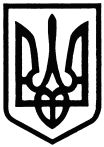    харківська обласна державна адміністраціяДепартамент охорони здоров'я         Комунальне некомерційне підприємство Харківської обласної ради«ОБЛАСНИЙ ТУБЕРКУЛЬОЗНИЙ САНАТОРІЙ "ЗАНКИ"»сел. Курортне, Зміївський район,  Харківська область, 63435, тел., факс(0247)3-09-11E_mail: zanki_tubsan@ukr.net, код ЄДРПОУ 0200177119.08.2019	 №_500	на № 	 від 	                                                                                                       Тетяні             На Ваш запит повідомляємо, що у нашому лікувальному закладі відсутня база лікарів-інтернів.       Директор                                                                                              В.Г.Саєнко